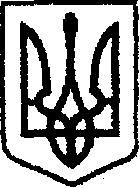 У К Р А Ї Н Ачернігівська обласна державна адміністраціяУПРАВЛІННЯ  КАПІТАЛЬНОГО БУДІВНИЦТВАН А К А Звід  23 квітня 2021 р.                         Чернігів		                      № 15-аг Про встановлення норм витрат палива         Відповідно до статей 6, 41 Закону України «Про місцеві державні адміністрації», наказу Міністерства транспорту України 10.02.1998 №43 «Про затвердження Норм витрат палива і мастильних матеріалів на автомобільному транспорті», розпорядження голови Чернігівської обласної державної адміністрації від 05.04.2021 №3-аг «Про передачу легкового автомобіля», враховуючи положення висновку ДП «ДержавтотрансНДІпроект» від 27.06.2014 за № 1/20883 щодо розроблення для Чернігівської обласної державної адміністрації тимчасової індивідуальної базової лінійної норми витрати палива для автомобіля VOLKSWAGEN TOUAREG, н а к а з у ю:        1. Встановити з 23.04.2021 для службового легкового автомобіля VOLKSWAGEN TOUAREG, державний реєстраційний номер СВ4714ЕВ, норму витрати палива у розмірі 14,5 (чотирнадцять цілих та п’ять десятих) літрів бензину на 100 км пробігу.        2. Затвердити коефіцієнти коригування норми витрат палива для   службового автомобіля VOLKSWAGEN TOUAREG, державний реєстраційний номер СВ4714ЕВ згідно з додатком.        3. Відділу адміністративно-господарської та організаційної роботи (Ключник В.) підготувати звернення до  ДП «ДержавтотрансНДІпроект»  щодо розроблення для службового автомобіля Управління капітального будівництва Чернігівської обласної державної адміністрації VOLKSWAGEN TOUAREG, державний реєстраційний номер СВ4714ЕВ, тимчасової індивідуальної базової лінійної норми витрати палива.        4. Контроль за виконанням наказу залишаю за собою.Начальник                                                                             Богдан КРИВЕНКО     Коефіцієнти коригування норми витрати палива для  службового автомобіля VOLKSWAGEN TOUAREG, державний реєстраційний номер СВ4714ЕВНачальник відділу адміністративно-господарської та організаційної роботи                                                 Валерій КЛЮЧНИКДодаток до наказу начальника Управління капітального будівництва Чернігівської обласної державної адміністрації від 23 квітня 2021 р.  № 15-аг № з/пУмови застосуванняКоригуючий коефіцієнт (надбавка)Обгрунтування (пункт нормативного документу «Норми витрат палива і мастильних матеріалів на автомобільному транспорті», що затверджений наказом Міністерства транспорту України 10.02.1998 №43)1Робота в міських умовах:3.1.41в межах міст, а також поселеннях міського типу та інших населених пунктах за наявності в них регульованих перехресть (світлофорів)  5%;3.1.41в межах міст Алчевськ, Біла Церква, Бровари, Вінниця, Горлівка, Дніпродзержинськ, Євпаторія, Єнакієве, Житомир, Івано-Франківськ, Кам'янець-Подільський, Керч, Кіровоград, Краматорськ, Кременчук, Кривий Ріг, Лисичанськ, Луганськ, Луцьк, Макіївка, Маріуполь, Мелітополь, Миколаїв, Нікополь, Павлоград, Полтава, Рівне, Севастополь, Сєверодонецьк, Сімферополь, Слов'янськ, Суми, Тернопіль, Ужгород, Херсон, Хмельницький, Черкаси, Чернігів, Чернівці, Ялта 10%;3.1.41в межах міст Дніпропетровськ, Донецьк, Запоріжжя, Київ, Львів, Одеса, Харків15%.3.1.42Для автомобілів, що експлуатуються:3.1.102більше 11 років або із загальним пробігом понад 250 тис. км  7%;3.1.102більше 14 років або із загальним пробігом понад 400 тис. км 9%3.1.103Залежно від фактичної температури повітря навколишнього середовища:3.1.1.13від 0°C (включно) та до -5°C включно 2%;3.1.1.13нижче ніж -5°C та до -10°C включно4%3.1.1.13нижче ніж -10°C та до -15°C включно  6%;3.1.1.13нижче ніж -15°C та до -20°C включно8%;3.1.1.13нижче ніж -20°C та до -25°C включно  10%;3.1.1.13нижче ніж -25°C 12%.3.1.1.1